Почему вольфрамовая мормышка лучше? Из всего многообразия производимых сейчас мормышек заслуженной популярностью пользуется мормышка из материала с большим удельным весом, из которых наиболее часто применяемым, несомненно, является свинец. Его преимущества — технологичность изготовления приманок, возможность делать тело мормышки практически любой необходимой формы, небольшая стоимость материала. Благодаря этому свинцовые мормышки до сих пор популярны среди рыболовов. Однако в последние годы все большее применение находят мормышки из вольфрама. С чем это связано? 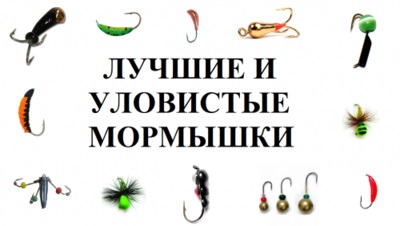 Основное отличие вольфрамовой мормышки от свинцовой — то, что вольфрамовая мормышка за счет большей плотности материала имеет меньший объем при том же весе.вольфрам – 19,3 г/см3 свинец – 11,3 г/см3Это означает, во-первых, что вольфрамовая мормышка быстрее достигает необходимой глубины. Уже только одно это обстоятельство делает ее применение оправданным, особенно при ловле на больших глубинах. Ведь в данном случае скорость доставки приманки "на точку" может оказаться тем решающим фактором, который позволит рыболову удерживать рыбу на месте более длительное время и тем самым значительно увеличить свой улов, или уменьшить количество просверленных им лунок, что тоже немаловажно. Если же ловля происходит не только на глубине, но и на течении, то вольфрам оказывается вообще вне конкуренции, особенно тогда, когда применяется оснастка с одной мормышкой (дополнительные крючки с насадкой не в счет) и активная игра. В такой ситуации многие приверженцы свинца ставят очень крупную мормышку (мелкую просто вынесет течением), не особо надеясь, что рыба клюнет именно на нее, или обычное грузило. Это и понятно, ведь мормышка играет роль груза, и вся снасть превращается в некое подобие миниатюрной донки, а, значит и активная ловля невозможна. Очень часто в этом случае используют обычную поплавочную оснастку, которая, надо сказать, иногда дает неплохие результаты. Иное дело — вольфрам. За счет небольшого лобового сопротивления (размеры-то небольшие), приманка быстро оказывается не только на нужной глубине, но и предоставляет возможность ведения действительно активной игры. Это значительно повышает шансы на успех, поскольку рыба находит приманку не только ориентируясь на запах насадки или прикормки, но и на акустические колебания, производимые игрой мормышки.Еще одним преимуществом вольфрамовых мормышек, особенно явно проявляющемся в глухозимье, когда клев очень вял и приходится всяческими способами заставлять рыбу взять приманку, является их относительно небольшие размеры. Общеизвестно, что в середине и конце зимы рыба, в основном, предпочитает небольшие, а то и вообще совсем мелкие приманки. Это связано с тем, что большинство обитателей наших водоемов уже практически готово к икромету и ждет только подходящих условий для него, А поскольку их органы воспроизведения уже занимают значительный объем, крупная добыча им становится недоступна. В этом случае вовремя поданная мелкая вольфрамовая мормышка позволит рыбаку не уйти "пустым" с водоема, а порадовать уловом и себя и своих близких.Отличие точеного вольфрама от прессованногоТоченые 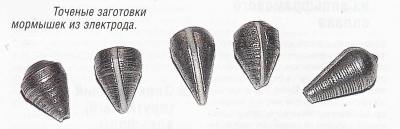 Процесс выточки весьма трудоемкий, а сама мормышка далеко не всегда имеет идеальные формы, т.к. вольфрам сложно поддаётся обточке. За основу берут обычно цельной, вольфрамовый прут для заготовок. После чего из данной заготовки  в дальнейшем производятся мормышки нужной формы путём механической обточки, но сильно изнашивают режущий инструмент. Процесс сверления затруднен, тем более - тонким сверлом. Впайка крючка индиевыми припоями осуществляется после покрытия заготовки медью, никелем, хромом, кадмием и тому подобной «гальваникой»В следствии чего и возрастает её цена. ПрессованныеПроцесс изготовления более проще, вольфрам используется в чистом порошковом виде, а значит можно применять различные формы, но за счет этого незначительно теряется плотность. В итоге при любом техническом исполнении, при использовании вольфрама, данная мормышка не имеет конкурентов, по своей прочности и соотношению размера к удельному весу. Некоторые советы от нашей компании по выбору оснащения для ловли на мормышкуДля достижения максимального результата рекомендуем Вам иметь в своем арсенале несколько удочек с различным оснащением.Для ловли на озере (без течения)Пару удочек оснащённых тонкой леской (0,06-0,1мм) в сочетании с мелкой мормышкой чаще всего это дробинка, капля, шар, шар граненный диаметром до 3 мм.Кивки должны быть подходящей жесткости для выбранной мормышки. Так же различной длины:Для плавной игры длинный 12-15 см (для мирной рыбы)Для резкой высокочастотной игры короткие кивки 5-10 см(для хищной рыбы)Снасти так же с более толстой леской и мормышками 2,5-14мм для активного клёва либо для крупной рыбыДля ловли на течении нужно увеличивать диаметр лески и диаметр мормышкиВ зависимости от глубины нужно подобрать цвет:На большую глубину подходит как правило более яркие цветаНа мелководье более тусклые и темные цветаСеребро и перламутр в свою очередь являются более универсальными потому что они подходят для любых условиях и имеют натуральный блеск как у чешуи.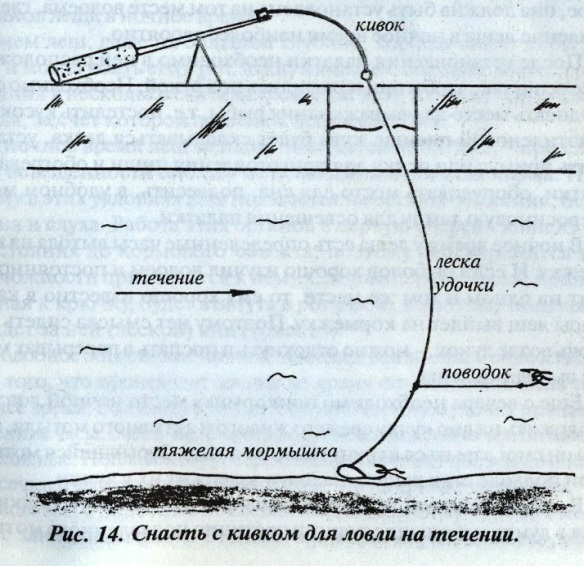 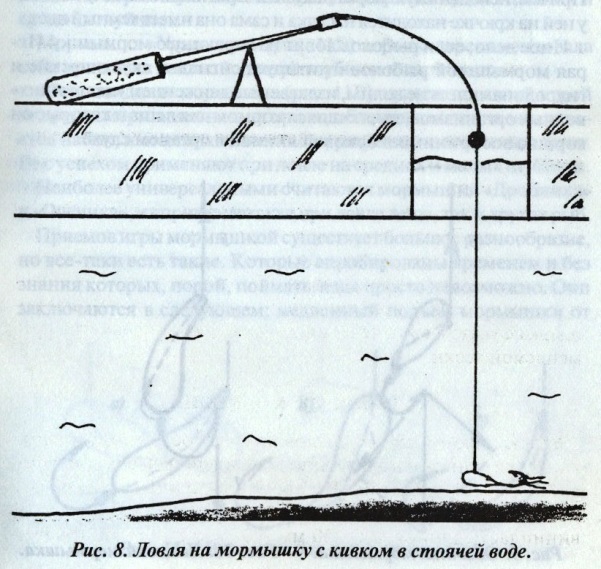 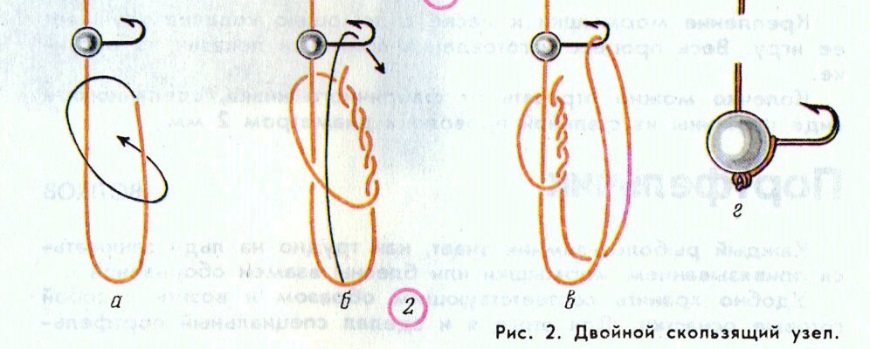 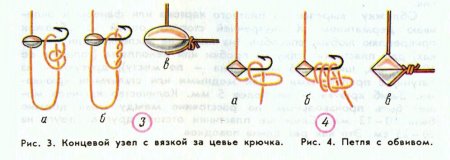 